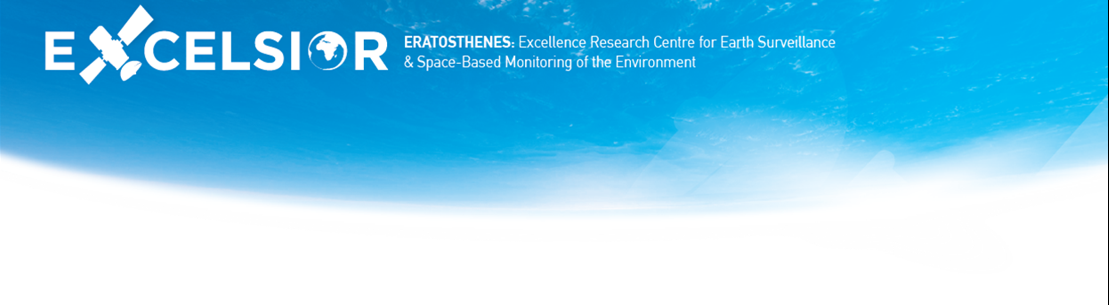 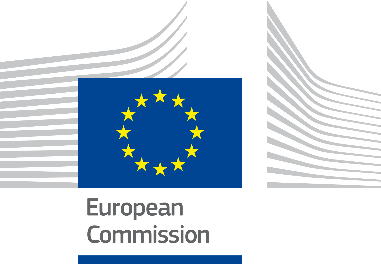 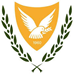 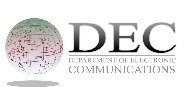 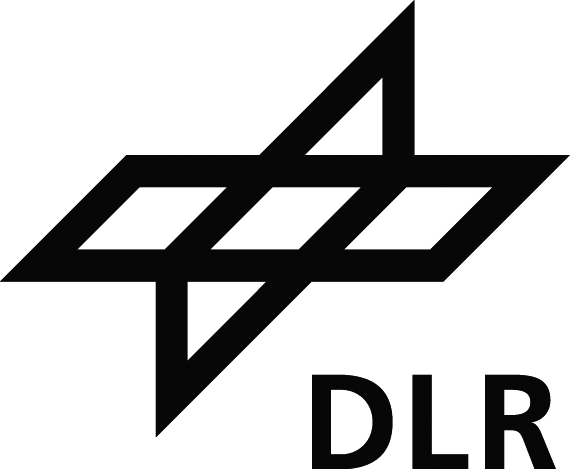 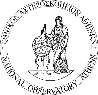 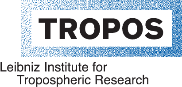 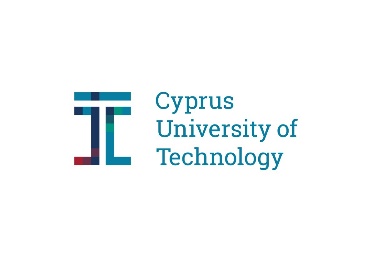 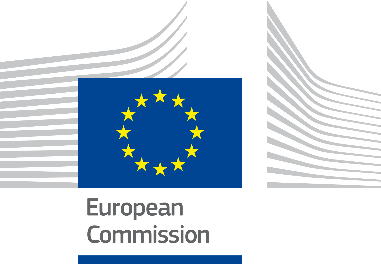 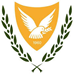 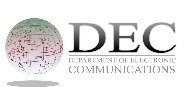 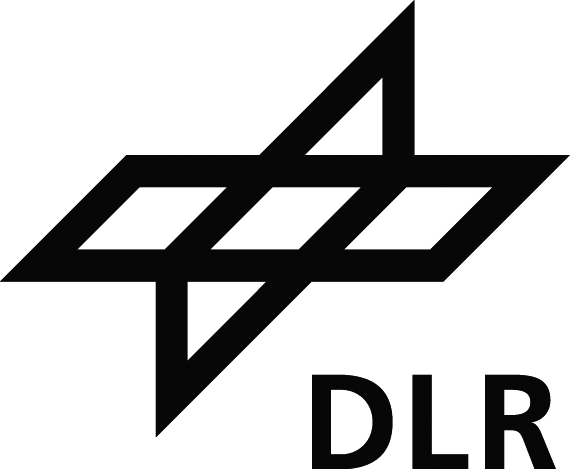 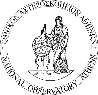 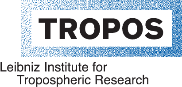 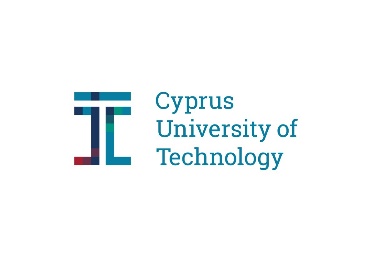 18:30-19:00Registration19:00-19:10Welcome address by the Rector of the Cyprus University of Technology, Prof. Andreas ANAYIOTOS19:10-19:20Welcome address by the H.E. President of Cyprus, Mr. Nicos ANASTASIADES 19:20-19:25Welcome address by the Counsellor of Embassy of the Federal Republic of Germany in Cyprus, Mr. Ulrich PEITZ19:25-19:30Welcome address from the Deputy Head of Mission of the Embassy of Greece in Cyprus, Mr. Ioannis MILLIKOURTIS 19:30-19:40Speech by the DG-RTD, European Commission, Mr. Stefan WEIERS19:40-19:50Speech by the Head of Unit Spreading Excellence, Widening Participation, Science with and for Society, The Research Executive Agency (REA), Mr. Ales FIALA19:50-20:00Speech by the National Chief Scientist for Research & Innovation, Republic of Cyprus, Mr. Kyriacos KOKKINOS20:00-20:10The Excelsior Teaming project for Spreading Excellence and Widening Participation; CUT, Prof. Diofantos Gl. HADJIMITSIS, Coordinator of EXCELSIOR Project20:10-20:50The roles of the Consortium Partners at the EXCELSIOR Teaming project  DEC, Mr. Georgios KOMODROMOS; NOA, Dr. Haris KONTOES; DLR, Mr. Gunter SCHREIER; TROPOS, Dr. Albert ANSMANN 20:50-21:10The importance of the ECoE for EO in Cyprus, Remarks by EAB representativesMr. Vincent AMBROSIA (NASA / California State University), Mrs. Simonetta CHELI (ESA Headquarters - recorded statement), Mr. Marcello MARANESI (Independent Consultant), Prof. Lena HALOUNOVA (Czech Technical University in Prague), 
Dr. Peter ZEIL (Spatial Services Gmbh - recorded statement), Mr. Daniel BAROK (Independent Consultant)21:10Cocktail